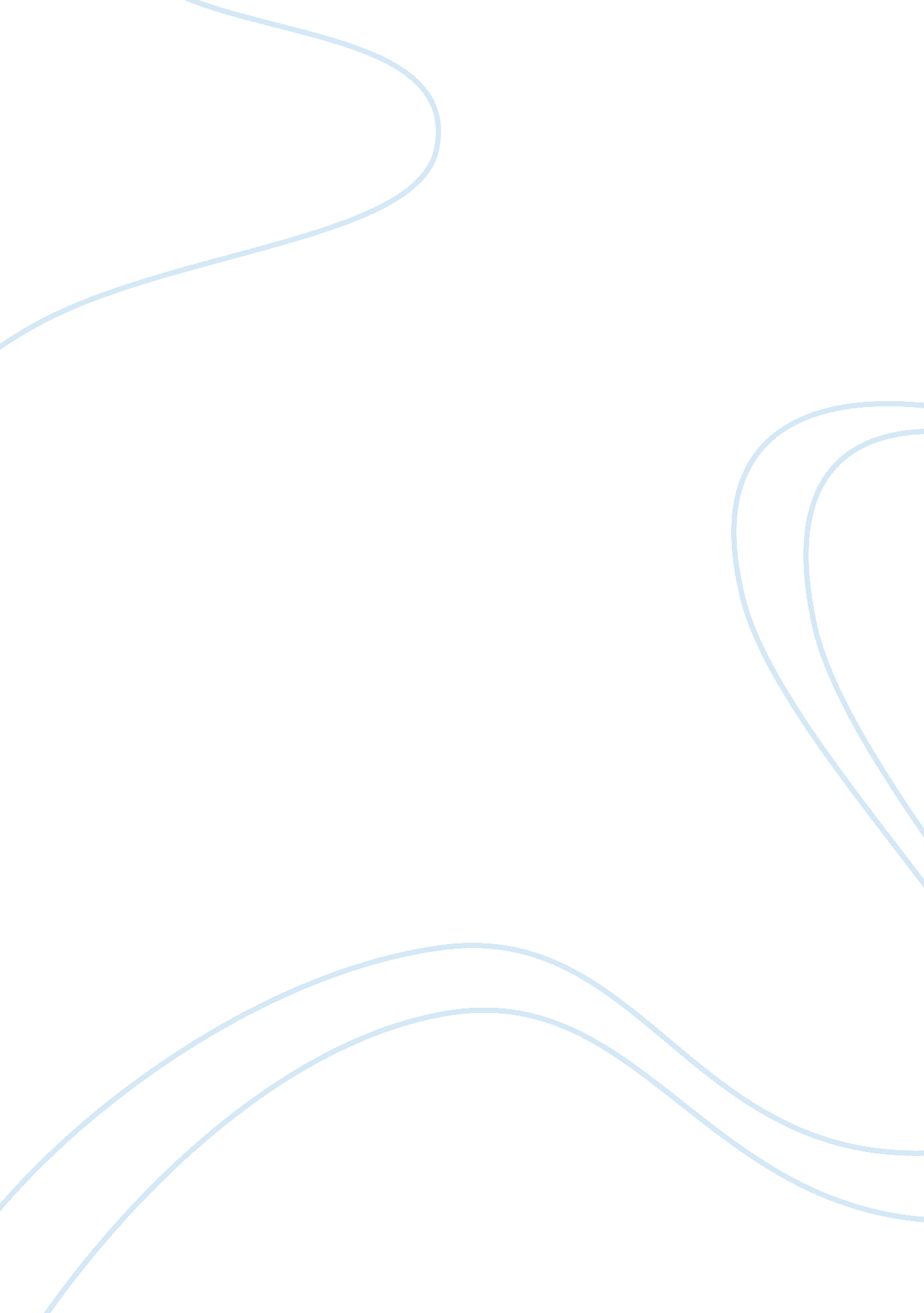 Lego case study analysisBusiness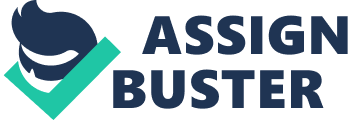 This was mostly due to actors out of the control of Logo and other toy companies because, firstly, a research suggested that the demand of children who were primary customers of these companies were changing rapidly to fashionable and electronic products. They had lesser attention span and looked for instant gratification, and were lesser inclined to play with toys Involving physical activity. Also Logo found it difficult to be competitive when its manufacturing base was in European markets while toy companies were moving to Far East and Middle East where labor was comparatively cheaper. Management move by Logo: After Logo realized that It had to correct Its declining profits, it decided to venture into new markets and imitate the success ofDisneywhich had created a brand value for its customers through theme parks, accessories media and video games. Logo created an amusement park called Legend Windsor, came up with video games, accessories and robotic toys. This did not work very well for Logo as Disney already had a brand value which it created through its own characters, while Logo was still a toy making company In the minds of people. It was an early move and the market was not ready for Logo to establish as an entertainment company. Thus profits kept on declining. Logo then focused on improving organization internally to reflect in profits, when it’s COO, Ploughman restructured the organization and tried to turn around the company. The target was to hire the best talent and improve focus of the company towards innovation and creation of new markets. Layoffs were also done and processes were streamlined to become more profitable. Logo made new theme parks on themes of Winnie the Pooh, star wars, Harry Potter. They had profits from some of these but the overall profitability of the company was fluctuating and none of the management moves by he government seemed to get the company back on track. Analysis of why the management moves failed: Logo was focusing its strength in the wrong direction. It was trying to portray itself as a brand image that It wasn’t. Imitating Disney couldn’t have saved It until it had created brand recognition as an entertainment company Like Disney. Also, the company was Investing huge amounts of money In making theme parks while it was not financially strong. The problem was that. Logo was making a large number of shapes and components and yet not selling enough toys to make profits. It had 3, 560 different shapes several colors. Each of the mold to make the shapes could cost 50 to 300 thousand Euros. This made the company slow in delivering supplies on time. The users already had enough of other options like the fad companies or competitors to fulfill their demand for toys. Logo missed out on correcting Its process Day making toys more profitably, Ana ratter looked externally trying to emulate Disney. This move brought them to bankruptcy in 2004 and the company fell into a major crisis. Q 2. Undertow’s turnaround strategy: Effective and not effective actions. After Inductors became CEO of Logo, the company was already facing a huge financial crisis. He came up with a new strategy called “ The Shared Vision” to turnaround the company. He came up with a 7 year agreement with the Board of Directors of the company to restructure the business, reduce debts increase sale and provide direction to the company. The strategy was based on three stages: 1 . Manage for cash(2004-05) 2. Manage for value(2006-08) 3. Manage for growth(2009 and later) Manage for cash focused on saving the company from bankruptcy and provide it the necessary cash. This was a survival strategy based on focusing on the core strengths. Basically, the company was trying to do too many things at the same time, including arriving a competitive and declining market and also expanding at the same time. The essence of “ Shared Vision” strategy was to divide it into stages where the company could focus on survival first and gradually have its stronghold by expanding into new markets. The first step Logo took was to improve the efficiency of its plants and synchronizing its activities to cut down cost on factories, distribution systems, supply, shipping etc. The focus was not on imitating Disney anymore but surviving the market and generating profits. Effectiveness of this action: 1 . Logo focused on its core strengths once again including establishing the brand name, going back to Logo brick games, creating a community around their products to increase participation. 2. The Logan parks were sold while it kept its stake in profitable Merlin Entertainment parks which generated cash for the company. . The focused efforts resulted in greater profits from lesser products. Logo Duple, Logo City and Logo Nominators were the core products generating profits for the company. 4. The management had clear idea of when to focus on business survival and when to go for growth. The growth timeline made company postpone non important expansion plans to later in future. 5. Logo reduced the number of components it reduced for the complex toys. This improved its fill rate and reduced delay in delivering supply to the market. Faster sales cycle generated greater profits. Non effective actions: 1. Logo decided to shift back its manufacturing from China to its own factories in an effort to reduce the lead time required in maintaining supplies in accordance with the shifting demands of children. The lead time in Chinese factories was 12 weeks and shifting the facilities aback to itself could help Logo push SKU faster. This was not a good step as it boosted the cost of production for the company which harmed them more than the lead time. . The company incurred huge cost in bringing production back to its own manufacturing units in Europe. A lot of cash was invested in re building the capacities while it had to lay off employees in Blind factory. This coo a nave Eden Aviva Overall, the strategy to plan the survival and growth actions worked in the company’s favor and gave it opportunities to expand in new markets and also streamline its own capabilities thus generating more profits. The market share improved and profitability increased. Thus, Undertow’s turnaround strategy was overall successful. Q 3. Should Logo launch the new line of Board games? Of its history and the various ups and downs that the company faced, and the way it turned around itself, one important lesson we learn from Logo is that it worked best for the company when it focused on its core strengths and developed its capabilities. Logo always has to fight with competitors and fad companies emulating their products but wins on the community building and innovation front. Board games on the other hand do not fit in within this strategy of Logo as they do not provide Logos community benefits and can be imitated easily by other players. It will soon turn into a price war which is not Logos core strength. 